АДМИНИСТРАЦИЯ КРАСНОЛИМАНСКОГО СЕЛЬСКОГО ПОСЕЛЕНИЯ ПАНИНСКОГО МУНИЦИПАЛЬНОГО РАЙОНАВОРОНЕЖСКОЙ  ОБЛАСТИП О С Т А Н О В Л Е Н И Еот 25.05.2020 г. № 46с.Красный ЛиманО создании в целях пожаротушения условий для забора в любое время года воды из источников наружного водоснабжения, расположенных в границах Краснолиманского сельского поселения и на прилегающей территорииВ соответствии с Федеральным законом Российской Федерации от 21.12.1994 года «О пожарной безопасности» в редакции Федерального закона от 01.01.2001 года «О внесении изменений в отдельные законодательные акты Российской Федерации в связи с совершенствованием разграничения полномочий», и в целях создания условий для забора в любое время года воды из источников наружного водоснабжения на территории Краснолиманского сельского поселения, п о с т а н о в л я ю:1. Утвердить Перечень источников противопожарного водоснабжения и мест для забора воды в целях пожаротушения в любое время года из источников наружного противопожарного водоснабжения на территории Краснолиманского сельского поселения (приложение №1).2. Утвердить Правила учета и проверки наружного противопожарного водоснабжения и мест для забора воды на территории Краснолиманского сельского поселения (приложение № 2).3. Контроль за выполнением настоящего постановления возложить на и.о. главы Краснолиманского сельского поселения  А.А.Барабанова.4. Постановление подлежит размещению на официальном сайте администрации Краснолиманского сельского поселения. 5. Постановление вступает в силу со дня подписания.И.о.Главы  Краснолиманского сельского поселения                                                                А.А.БарабановПриложение № 1к постановлению администрации Краснолиманского сельского поселения Панинского района от 25.05.2020 № 46 ПЕРЕЧЕНЬисточников противопожарного водоснабжения и мест для забора воды в целях пожаротушения в любое время года из источников наружного противопожарного водоснабжения на территории Краснолиманского сельского поселенияПриложение № 1к постановлению администрации Краснолиманского сельского поселения Панинского района от 25.05.2020 № 46 ПРАВИЛАучета и проверки наружного противопожарного водоснабжения и мест для забора воды на территории Краснолиманского сельского поселения1.Общие положения.1.1.  Настоящие Правила действуют на всей территории Краснолиманского сельского поселения Панинского района и обязательны для исполнения в целях пожаротушения в любое время года из источников наружного противопожарного водоснабжения на территории Краснолиманского сельского поселения 1.2.  Наружное противопожарное водоснабжение - хозяйственно-питьевой водопровод с расположенными на нем пожарными гидрантами, пожарные водоемы, водонапорные башни, а также другие естественные и искусственные водоисточники, вода из которых используется для целей пожаротушения, независимо от их ведомственной принадлежности и организационно-правовой формы.1.3.  Ответственность за состояние источников противопожарного водоснабжения и установку указателей несет администрация поселения.1.4. Подразделения пожарной охраны Панинского района имеют право на беспрепятственный въезд на территорию источников противопожарного водоснабжения и мест для забора воды в целях пожаротушения в любое время года на территории Краснолиманского сельского поселения,2. Техническое состояние, эксплуатация и требования к источникам противопожарного водоснабжения.2.1. Постоянная готовность источников противопожарного водоснабжения для успешного использования их при тушении пожаров обеспечивается проведением основных подготовительных мероприятий:- точным учетом всех источников противопожарного водоснабжения; - систематическим контролем за состоянием водоисточников; - периодическим испытанием водопроводных сетей на водоотдачу (1 раз в год);- своевременной подготовкой источников противопожарного водоснабжения к условиям эксплуатации в весенне-летний и осенне-зимний периоды.2.2 Источники противопожарного водоснабжения должны находиться в исправном состоянии и оборудоваться указателями, установленными на видных местах, в соответствии с нормами пожарной безопасности (НПБ 160-97) (таблица). Ко всем источникам противопожарного водоснабжения должен быть обеспечен подъезд шириной не менее 3,5 м.2.3.  Свободный напор в сети противопожарного водопровода низкого давления (на уровне поверхности земли) при пожаротушении должен быть не менее 10 м.2.4.  Пожарные водоемы должны быть наполнены водой. К водоему должен быть обеспечен подъезд с твердым покрытием и разворотной площадкой. 2.5.  Водонапорные башни должны быть оборудованы патрубком с пожарной полугайкой (диаметром 77 мм) для забора воды пожарной техникой и иметь подъезд с твердым покрытием.2.6.  Пирсы должны иметь подъезд с твердым покрытием и разворотной площадкой на установку расчетного количества пожарных автомобилей. Глубина воды у пирса должна быть не менее 1 м. 2.7. В зимнее время при замерзании воды прорубается прорубь размером 1x1 м, а пирс очищается от снега и льда.2.8. В летнее время при понижении уровня воды в местах забора воды устраивать котлован (приямок).2.9. Источники противопожарного водоснабжения допускается использовать только при тушении пожаров, проведении занятий, учений и проверке их работоспособности.3. Учет и проверка наружного противопожарного водоснабжения и мест для забора воды на территории поселения3.1. Два раза в год проводить инвентаризацию всех источников наружного противопожарного водоснабжения на территории муниципального образования независимо от их ведомственной принадлежности и организационно-правовой формы, результаты инвентаризации оформлять актом№ п/пАдрес, место нахождения водоисточникаПожарный водоисточник с.Красный Лиманс.Красный Лиманс.Красный Лиман1ул.Молодежная,28с.Красный Лиман 2-йс.Красный Лиман 2-йс.Красный Лиман 2-й2ул.Партизанская,118В Гидранты с.Красный Лиман 2-йГидранты с.Красный Лиман 2-йГидранты с.Красный Лиман 2-йУлицаНомер домаИсправен/неисправенПартизанская84исправенПартизанская52неисправенПартизанская34исправенПартизанская97неисправенПартизанская93/2исправенПартизанская (ДПК)122неисправенПартизанская (ДПК)108неисправенЗвездная38исправенЗвездная36исправенЗвездная12неисправенЗвездная31неисправенЛимановская2исправенЛимановская12исправенЛимановская17исправенЛимановская21исправенЛимановская26исправенЛимановская35исправенЛимановская41исправенЛимановская44исправенМолотова40исправенМолотова26исправенМолотова16исправенМолотова9исправенМолотова6исправенШкольная6исправен№ п/пЗнакСмысловое значениеВнешний видПорядок применения1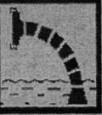 пожарный водоисточникформа: КВАДРАТ фон: КРАСНЫЙ символ: БЕЛЫЙиспользуется для обозначения места нахождения пожарного водоема или пирса для пожарных машин23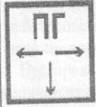 пожарный гидрантформа: КВАДРАТ фон: БЕЛЫЙ символ: КРАСНЫЙиспользуется для обозначения места нахождения подземного пожарного гидранта. На знаке должны быть цифры, обозначающие расстояние до гидранта в метрах